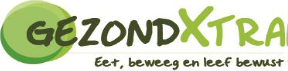 Opleidingen 2022 (apr) – 2022 )sept): 	Orthomoleculair therapeut – SOFH2016 – 2020: 		Voeding en Diëtetiek HAN Nijmegen2015 - 2016: 		Allround schoonheidsspecialiste niveau 4 – Summa college Eindhoven2012 – 2015: 		Uiterlijke Verzorging, schoonheidsspecialiste, pedicure en medische pedicure – Summa college Eindhoven 2008-2012: 	VMBO theoretisch in Gemert Cursussen	 2023 				Darmtherapeut – RP sanitas Humanus 2022 				Voeding bij chemotherapie – PIT actief 2022 				Intuïtief eten – Iam a Foodie 2021 				Voeding, suppletie en huidveroudering – KIVH 2021 				Voeding, suppletie en acne – KIVH 2021 				Beautyfood – Beautyfood academie 2020 				Dermatologie voor schoonheidsspecialisten – U Consultancy Werkervaring	 2023 (sep) – heden: 		Orthomoleculair dietist – Gezondxtra 2020 (nov) – 2023 (sep): 	Klinisch dietist – Maxima MC Veldhoven2020 (juli) – 2020 (dec): 	Dietist – Brabantzorg2018 (jan) – 2020 (apr): 	Gastvrouw – Sint Petrus Boekel2015 (juni) – heden: 		Eigenaresse voeding en huidpraktijk – LEKKER in je huid 2015 (dec) – 2017 (jan): 	Schoonheidsspecialiste – Sauna & Beauty Oase Nederasselt 2013 (sep) – 2015 (dec): 	Verkoopmedewerker – Maaike´s Minimode Boekel 2012 (mei) – 2013 (juli): 	Verkoopmedewerker drogisterij – DA van der Doelen Boekel2011 -2012 (mei): 		Verkoopmedewerker – Bakkerij van der Ven in Boekel 